Universidad Nacional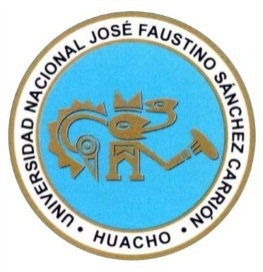 “José Faustino Sánchez Carrión”FACULTAD DE DERECHO Y CIENCIAS POLITICASAv. Mercedes Indacochea N° 609 – Telf. 236097 Anexo: 230SILABOASIGNATURA: DERECHO  PROCESAL  CIVIL II	                 CÓDIGO:           405 I.-DATOS GENERALESESCUELA PROFESIONAL	:  Derecho y Ciencias PolíticasCICLO ACADÉMICO	:  VIISEMESTRE ACADÉMICO	:  2014-II1.4.-  PESO ACADÉMICO	:  TH: 04, HT: 03,  H.P: 01CRÉDITOS			:   03PRE REQUISITO		:   Derecho Procesal Civil I DOCENTE			:   M (o)  Carlos H. Conde Salinas E-MAIL			:   chcs23@hotmail.comCelular			:   998681031II.-SUMILLA:      La asignatura está orientada hacia el conocimiento y estudio de los procesos de cognición, especiales, medidas  cautelares y procesos no contenciosos desde un ángulo integral al proceso civil. Analizar las normas procesales a la luz de la doctrina que inspira el Código Procesal Civil.III.-OBJETIVOS Y COMPETENCIAS.-       3.1.-  Analizar los diversos procesos de cognición, especiales, medidas cautelares y procesos    no contenciosos contemplados en el actual Código Procesal Civil.                        3.2.-  Integrar los contenidos del derecho procesal civil con los del derecho sustantivo desde el punto de vista procesal.  IV.-METODOLOGÍA DE ENSEÑANZA –APRENDIZAJE.-       4.1.  Las clases se desarrollarán estimulando la participación activa de los estudiantes propiciando las intervenciones orales.        4.2.    Método expositivo – participativo, deductivo – inductivoV.-  MEDIOS, MATERIALES Y RECURSOS DE ENSEÑANZA-APRENDIZAJE  .-       El docente proporcionará la bibliografía básica y complementaria del Curso sobre   los libros  de consulta de la cátedra de Derecho Procesal Civil II. Eventualmente se empleará el Data, o también la  Pizarra acrílica y, plumones.         Asimismo, el docente entregará separatas  sobre lecturas seleccionadas  de temas del silabo que, los alumnos deberán absolver mediante controles  de lecturas a lo largo del desarrollo de la cátedra. VI  CONTENIDO TEMÁTICO Y CRONOGRAMA.-         6.1.- UNIDADES TEMÁTICAS :        UNIDAD TEMÁTICA 1	       TITULO :   LOS PROCESOS COGNOCITIVOS        Objetivos Específicos  de la Unidad I:Contenido Conceptual: Conocer la naturaleza, estructura y dinámica de cada uno del procesos cognocitivos que contempla el Código Procesal Civil Contenido Actitudinal: Analizar  y distinguir correctamente que los procesos cognocitivos se ubican en los llamados procesos contenciosos teniéndose presente los fines del proceso         Semana 1.- Clase  inaugural.  Clases  de  procesos   según  el  Código  Procesal    Civil.                          Flujograma        Semana 2.-El proceso de conocimiento. Concepto. Naturaleza. Características.	                 Semana 3.-Plazos legales.  La  Contestación.  Reconvención. Excepciones.  Defensas Previas                          y Tachas	                             Semana 4.-El proceso abreviado. Concepto. Características. Plazos legales                         El proceso sumarísimo. Concepto. Características. Plazos        UNIDAD TEMÁTICA 2	       TITULO:   LOS  PROCESOS ESPECIALES      Objetivos Específicos de la Unidad II:      Contenido Conceptual. Conocer que éste tipo de procesos buscan satisfacer el derecho de    un   ciudadano que ya tiene un derecho cierto, al haber sido  declarado por ley     Contenido Actitudinal. Identificar correctamente  cuales son los diversos tipos de procesos especiales de acuerdo a lo  establecido en el Código Procesal Civil     Semana 5.- El proceso único de ejecución. Títulos Ejecutivos promovibles en vía de ejecución.    Semana 6.- Ejecución  de  Obligaciones  de:   Dar,  hacer,  No  Hacer   y  Dar  bien  mueble                          Determinado   Semana  7.- Ejecución  de  Resoluciones Judiciales.  Los  procesos de  ejecución  de garantías     Semana  8.-  Ejecución Forzada. Remate. Adjudicación y Pago.                           PRIMER EXAMEN ESCRITO       UNIDAD TEMÁTICA  3	       TITULO:   EL PROCESO CAUTELAR    Objetivos Específicos de la Unidad III    Contenido Conceptual.- Conocer que la naturaleza del proceso cautelar se distingue por lo urgente y lo provisorio	            Contenido Aptitudinal.-  Aplicar los conocimientos teóricos adquiridos en el uso correcto de  las medidas cautelares  en los diversos procesos según su naturaleza.   Semana 9.- Medidas Cautelares. Concepto. Características   Semana 10.-El procedimiento cautelar	   Semana 11.- Medidas cautelares específicas   Semana  12.-Medidas temporales  sobre el fondo. Medidas Innovativas y de No Innovar		                      UNIDAD TEMÁTICA  4	 TITULO:  EL PROCESO NO CONTENCIOSO Y EL ARBITRAJE   Objetivos Específicos de la Unidad IV   Contenido Conceptual.-   Conocer  la  importancia  del  proceso no contencioso en relación  al    Proceso contencioso, su regulación en el  Código Procesal Civil.   Conocer que el arbitraje es un método y sistema de resolución de conflictos.   Contenido Aptitudinal.-  Aplicar  los conocimientos adquiridos a la formulación de las     diversas solicitudes en vía no contenciosa y del arbitraje   Semana  13.- El proceso no contencioso. Su importancia. Extensión   Semana  14.- Clasificación. Principios de unilateralidad y libertad según la doctrina   Semana  15.- El contradictorio en el proceso no contencioso   Semana  16.- El arbitraje. Concepto. Clases de arbitraje. La jurisdicción que ejercen los árbitros		    SEGUNDO EXAMEN ESCRITOVII.-  METODOLOGÍA DE EVALUACIÓN.- (Según el Artículo 120° y ss. del Reglamento  Académico,  aprobado mediante  Resolución N° 099-2008-CU-UH)          La evaluación del aprendizaje teórico y de las  intervenciones  de los educandos será en forma permanente e integral. Según lo dispuesto en el art. 117°  del acotado Reglamento, la evaluación comprenderá dos exámenes parciales y dos controles de lectura antes de finalizar el segundo y cuarto  contenido temático,  de cuyo promedio arrojara una tercera nota que comprende el trabajo académicoVIII.- BIBLIOGRAFÍA            1.- Alzamora Valdez Mario………………….    Introducción a la Ciencia del Derecho” Ed. Liborio Estrada S.A., 5ta. Edición,                                                                                 Edición, Lima 1972.          2.- Alzamora Valdez Mario………………….   Derecho Procesal Civil, Teoría General del Proceso”, Lima 1983.           3.- Carrión  Lugo, Jorge……………………….   Tratado de Derecho Procesal Civil, Vol. I  y II, Ed. Grijley, Lima – 2000.           4.-Fernández Vargas Enrique………………     El Proceso Cautelar, Técnicas, Editores.    Ed.  Lima 2001.           5.- Herrera Navarro, Santiago……………...      Procesos Sumarísimos”  en el C. P .C. Teoría y Práctica, Editora Normas Legales –Trujillo – Perú 1995.          6.-Hinostroza Minguez Alberto……………… Procesos Abreviados.           7.- Rodhas Editora S.A,………………………… Las Medidas Cautelares  en el Proceso Civil Peruano, Ed. Rodhas, 1ra. Edición – Lima                                                                                      2000.           8.- Velasco Gallo Francisco ……………          Derecho  de Conocimiento, Ed. Jurídica   Grijley – 4ta.Edición, Lima 1993           9.-Velasco Gallo; Francisco…………………… Derecho Procesal Civil, Procesos Especiales y No Contenciosos, Ed. Jurídica Grijley, 9na. Edición – Lima – 1993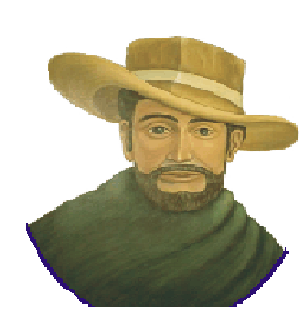 .........................................................................    M (o). CARLOS H. CONDE SALINAS								  Docente